«Пушкин – наше всё» 
Аполлон Григорьев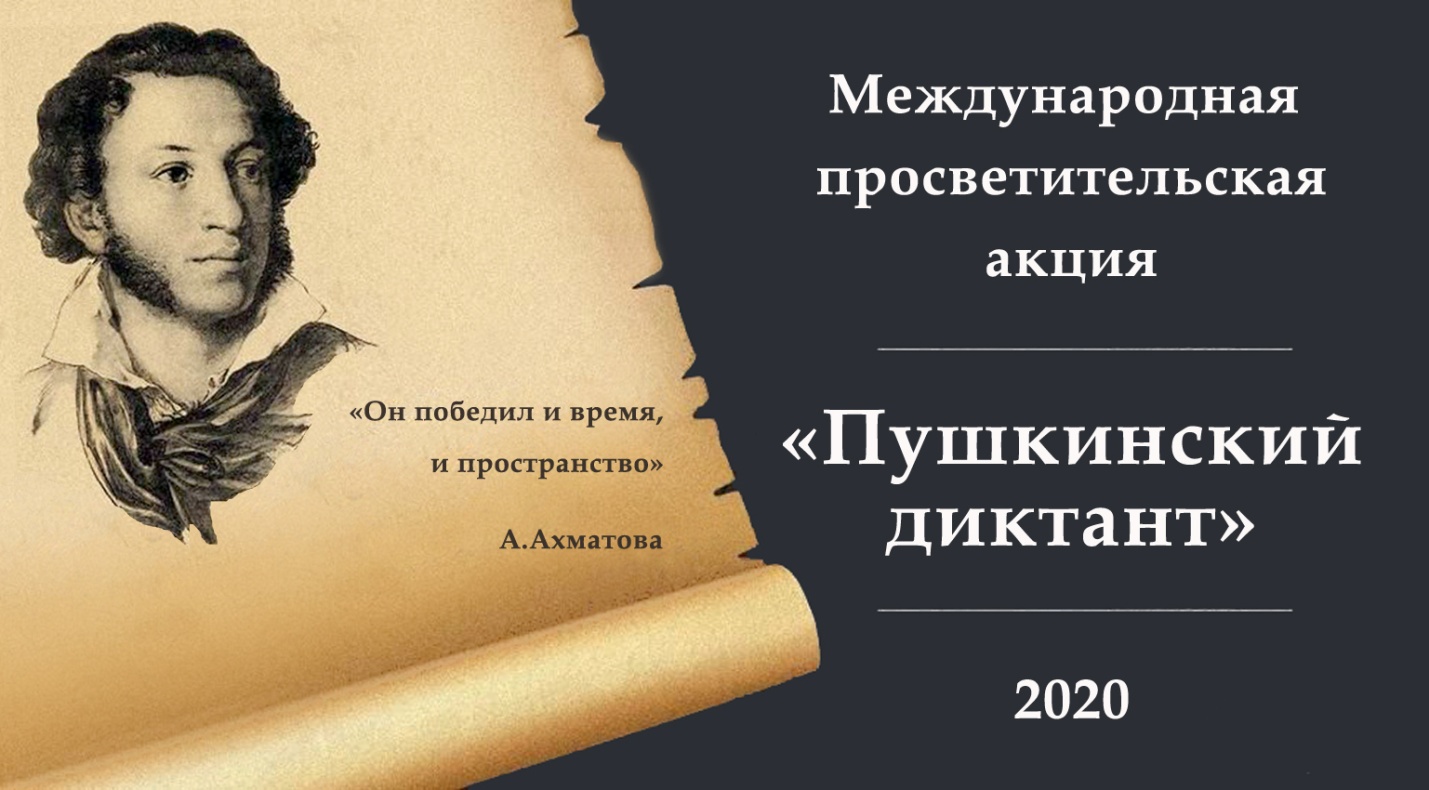 6 июня прошёл традиционный Пушкинский диктант «Путешествие с А.С. Пушкиным». Наши гимназисты откликнулись на предложение поучаствовать в акции. Несмотря на необычный формат – он-лайн – все участники были рады вновь встретиться с «солнцем русской поэзии», вспомнить давно знакомые и полюбившиеся строки, а также сделать свои литературные открытия. Благодарим всех за активность! До новых литературных путешествий!Фрагменты отзывов«Очень понравилось! Приготовились писать диктант, а оказались увлекательные и познавательные задания, которые решались с удовольствием! Участие в диктанте позволило проверить свою грамотность, знание произведении А. С. Пушкина»«Дочка с удовольствием выполнила диктант, поскольку задания составлены интересно, еще раз вспомнили любимые сказки А.С. Пушкина»Список участников:Пошвина Кристина, 2 «А» классЮдин Михаил, 3 «Б» классПучкова Алина, 5 «А» классКоростелёв Иван, 6 «В» классКривошеева Таисия, 6 «Г» классПулина Аделина, 7 «А» классВербенко Елизавета, 7 «Б» классКривошеева Алёна, 8 «А» классВасильева Алина, 8 «Б» классКиприянова Дарья, 8 «Б» классКиприянова Мария, 8 «Б» классПушкина Анна, 8 «В» классСкольнева Анастасия, 8 «В» класс